Following manager/supervisor authorisation, a copy of this checklist should be sent to:the employee; andPeople and Culture (via our People and Culture ServiceNow portal) for filing.For queries regarding this form, please contact People and Culture for further guidance.Remote working details – all staffRemote working details – all staffRemote working details – all staffRemote working details – all staffRemote working details – all staffRemote working details – all staffRemote working details – all staffRemote working details – all staffRemote working details – all staffRemote working details – all staffRemote working details – all staffRemote working details – all staffRemote working details – all staffRemote working details – all staffRemote working details – all staffRemote working details – all staffRemote working details – all staffRemote working details – all staffRemote working details – all staffRemote working details – all staffEmployee nameEmployee nameEmployment modeEmployment modeEmployment modePosition
titlePosition
titleCampusCampusCampusPortfolioPortfolioInstitute/
DirectorateInstitute/
DirectorateInstitute/
DirectorateInstitute/
DirectorateInstitute/
DirectorateInstitute/
DirectorateInstitute/
DirectorateInstitute/
DirectoratePlease state the address of the
proposed remote work locationPlease state the address of the
proposed remote work locationPlease state the address of the
proposed remote work locationPlease state the address of the
proposed remote work locationFederation University equipment
to be used at the remote work locationFederation University equipment
to be used at the remote work locationFederation University equipment
to be used at the remote work locationFederation University equipment
to be used at the remote work locationFederation University equipment
to be used at the remote work locationFederation University equipment
to be used at the remote work locationFederation University equipment
to be used at the remote work locationFederation University equipment
to be used at the remote work locationFederation University equipment
to be used at the remote work locationFederation University equipment
to be used at the remote work locationFederation University equipment
to be used at the remote work locationFederation University equipment
to be used at the remote work locationAgreement timeframe  – maximum 12 months (annual OHS review required)Agreement timeframe  – maximum 12 months (annual OHS review required)Agreement timeframe  – maximum 12 months (annual OHS review required)Agreement timeframe  – maximum 12 months (annual OHS review required)Agreement timeframe  – maximum 12 months (annual OHS review required)Agreement timeframe  – maximum 12 months (annual OHS review required)Agreement timeframe  – maximum 12 months (annual OHS review required)Agreement timeframe  – maximum 12 months (annual OHS review required)Agreement timeframe  – maximum 12 months (annual OHS review required)Agreement timeframe  – maximum 12 months (annual OHS review required)Agreement timeframe  – maximum 12 months (annual OHS review required)Agreement timeframe  – maximum 12 months (annual OHS review required)Agreement timeframe  – maximum 12 months (annual OHS review required)Agreement timeframe  – maximum 12 months (annual OHS review required)Agreement timeframe  – maximum 12 months (annual OHS review required)Agreement timeframe  – maximum 12 months (annual OHS review required)Agreement timeframe  – maximum 12 months (annual OHS review required)Agreement timeframe  – maximum 12 months (annual OHS review required)Start dateStart dateEnd dateEnd dateEnd dateI confirm I have reviewed the following guides on workstation ergonomicsI confirm I have reviewed the following guides on workstation ergonomicsI confirm I have reviewed the following guides on workstation ergonomicsI confirm I have reviewed the following guides on workstation ergonomicsI confirm I have reviewed the following guides on workstation ergonomicsI confirm I have reviewed the following guides on workstation ergonomicsI confirm I have reviewed the following guides on workstation ergonomicsI confirm I have reviewed the following guides on workstation ergonomicsI confirm I have reviewed the following guides on workstation ergonomicsI confirm I have reviewed the following guides on workstation ergonomicsI confirm I have reviewed the following guides on workstation ergonomicsI confirm I have reviewed the following guides on workstation ergonomicsI confirm I have reviewed the following guides on workstation ergonomicsI confirm I have reviewed the following guides on workstation ergonomicsI confirm I have reviewed the following guides on workstation ergonomicsI confirm I have reviewed the following guides on workstation ergonomicsI confirm I have reviewed the following guides on workstation ergonomicsI confirm I have reviewed the following guides on workstation ergonomics	How to select and use a chair	How to select and use a chair	How to select and use a chair	How to select and use a chair	How to select and use a chair	How to select and use a chair	How to work from home on your computer	How to work from home on your computer	How to work from home on your computer	How to work from home on your computer	How to work from home on your computer	How to work from home on your computer	How to work from home on your computer	How to work from home on your computer	How to work from home on your computer	How to work from home on your computer	How to set up your workstation	How to set up your workstation	How to set up your workstation	How to set up your workstation	How to set up your workstation	How to set up your workstation	How to stay active with computer-based work	How to stay active with computer-based work	How to stay active with computer-based work	How to stay active with computer-based work	How to stay active with computer-based work	How to stay active with computer-based work	How to stay active with computer-based work	How to stay active with computer-based work	How to stay active with computer-based work	How to stay active with computer-based workWorkstation environmentWorkstation environmentWorkstation environmentWorkstation environmentWorkstation environmentWorkstation environmentWorkstation environmentWorkstation environmentWorkstation environmentWorkstation environmentWorkstation environmentWorkstation environmentWorkstation environmentWorkstation environmentWorkstation environmentWorkstation environmentWorkstation environmentWorkstation environmentWorkstation environmentWorkstation environmentIs the floor space free from tripping hazards (cables, etc)?Is the floor space free from tripping hazards (cables, etc)?Is the floor space free from tripping hazards (cables, etc)?Is the floor space free from tripping hazards (cables, etc)?Is the floor space free from tripping hazards (cables, etc)?Is the floor space free from tripping hazards (cables, etc)?Is the floor space free from tripping hazards (cables, etc)?Is the floor space free from tripping hazards (cables, etc)?Is the floor space free from tripping hazards (cables, etc)?Is the floor space free from tripping hazards (cables, etc)?Is the floor space free from tripping hazards (cables, etc)?Is the floor space free from tripping hazards (cables, etc)?Is the floor space free from tripping hazards (cables, etc)?Is the floor space free from tripping hazards (cables, etc)?Is the floor space free from tripping hazards (cables, etc)? Yes	 No Yes	 No Yes	 No Yes	 No Yes	 NoIs lighting adequate for the tasks being performed?Is lighting adequate for the tasks being performed?Is lighting adequate for the tasks being performed?Is lighting adequate for the tasks being performed?Is lighting adequate for the tasks being performed?Is lighting adequate for the tasks being performed?Is lighting adequate for the tasks being performed?Is lighting adequate for the tasks being performed?Is lighting adequate for the tasks being performed?Is lighting adequate for the tasks being performed?Is lighting adequate for the tasks being performed?Is lighting adequate for the tasks being performed?Is lighting adequate for the tasks being performed?Is lighting adequate for the tasks being performed?Is lighting adequate for the tasks being performed? Yes	 No Yes	 No Yes	 No Yes	 No Yes	 NoAre noise levels acceptable?Are noise levels acceptable?Are noise levels acceptable?Are noise levels acceptable?Are noise levels acceptable?Are noise levels acceptable?Are noise levels acceptable?Are noise levels acceptable?Are noise levels acceptable?Are noise levels acceptable?Are noise levels acceptable?Are noise levels acceptable?Are noise levels acceptable?Are noise levels acceptable?Are noise levels acceptable? Yes	 No Yes	 No Yes	 No Yes	 No Yes	 NoIs the room temperature comfortable – heating and cooling as required?Is the room temperature comfortable – heating and cooling as required?Is the room temperature comfortable – heating and cooling as required?Is the room temperature comfortable – heating and cooling as required?Is the room temperature comfortable – heating and cooling as required?Is the room temperature comfortable – heating and cooling as required?Is the room temperature comfortable – heating and cooling as required?Is the room temperature comfortable – heating and cooling as required?Is the room temperature comfortable – heating and cooling as required?Is the room temperature comfortable – heating and cooling as required?Is the room temperature comfortable – heating and cooling as required?Is the room temperature comfortable – heating and cooling as required?Is the room temperature comfortable – heating and cooling as required?Is the room temperature comfortable – heating and cooling as required?Is the room temperature comfortable – heating and cooling as required? Yes	 No Yes	 No Yes	 No Yes	 No Yes	 NoAre there adequate power outlets to run the computer and other equipment?Are there adequate power outlets to run the computer and other equipment?Are there adequate power outlets to run the computer and other equipment?Are there adequate power outlets to run the computer and other equipment?Are there adequate power outlets to run the computer and other equipment?Are there adequate power outlets to run the computer and other equipment?Are there adequate power outlets to run the computer and other equipment?Are there adequate power outlets to run the computer and other equipment?Are there adequate power outlets to run the computer and other equipment?Are there adequate power outlets to run the computer and other equipment?Are there adequate power outlets to run the computer and other equipment?Are there adequate power outlets to run the computer and other equipment?Are there adequate power outlets to run the computer and other equipment?Are there adequate power outlets to run the computer and other equipment?Are there adequate power outlets to run the computer and other equipment? Yes	 No Yes	 No Yes	 No Yes	 No Yes	 NoIs the computer protected by a circuit breaker?Is the computer protected by a circuit breaker?Is the computer protected by a circuit breaker?Is the computer protected by a circuit breaker?Is the computer protected by a circuit breaker?Is the computer protected by a circuit breaker?Is the computer protected by a circuit breaker?Is the computer protected by a circuit breaker?Is the computer protected by a circuit breaker?Is the computer protected by a circuit breaker?Is the computer protected by a circuit breaker?Is the computer protected by a circuit breaker?Is the computer protected by a circuit breaker?Is the computer protected by a circuit breaker?Is the computer protected by a circuit breaker? Yes	 No Yes	 No Yes	 No Yes	 No Yes	 NoWorkstation sizeWorkstation sizeWorkstation sizeWorkstation sizeWorkstation sizeWorkstation sizeWorkstation sizeWorkstation sizeWorkstation sizeWorkstation sizeWorkstation sizeWorkstation sizeWorkstation sizeWorkstation sizeWorkstation sizeWorkstation sizeWorkstation sizeWorkstation sizeWorkstation sizeWorkstation sizeIs the desk size suitable for the duties to be performed? 
(See Office-based workstation guidelines - section 2)Is the desk size suitable for the duties to be performed? 
(See Office-based workstation guidelines - section 2)Is the desk size suitable for the duties to be performed? 
(See Office-based workstation guidelines - section 2)Is the desk size suitable for the duties to be performed? 
(See Office-based workstation guidelines - section 2)Is the desk size suitable for the duties to be performed? 
(See Office-based workstation guidelines - section 2)Is the desk size suitable for the duties to be performed? 
(See Office-based workstation guidelines - section 2)Is the desk size suitable for the duties to be performed? 
(See Office-based workstation guidelines - section 2)Is the desk size suitable for the duties to be performed? 
(See Office-based workstation guidelines - section 2)Is the desk size suitable for the duties to be performed? 
(See Office-based workstation guidelines - section 2)Is the desk size suitable for the duties to be performed? 
(See Office-based workstation guidelines - section 2)Is the desk size suitable for the duties to be performed? 
(See Office-based workstation guidelines - section 2)Is the desk size suitable for the duties to be performed? 
(See Office-based workstation guidelines - section 2)Is the desk size suitable for the duties to be performed? 
(See Office-based workstation guidelines - section 2)Is the desk size suitable for the duties to be performed? 
(See Office-based workstation guidelines - section 2)Is the desk size suitable for the duties to be performed? 
(See Office-based workstation guidelines - section 2) Yes	 No Yes	 No Yes	 No Yes	 No Yes	 NoIs the desk height adjustable?Is the desk height adjustable?Is the desk height adjustable?Is the desk height adjustable?Is the desk height adjustable?Is the desk height adjustable?Is the desk height adjustable?Is the desk height adjustable?Is the desk height adjustable?Is the desk height adjustable?Is the desk height adjustable?Is the desk height adjustable?Is the desk height adjustable?Is the desk height adjustable?Is the desk height adjustable? Yes	 No Yes	 No Yes	 No Yes	 No Yes	 NoIs the desk height between 680mm–720mm from the floor?Is the desk height between 680mm–720mm from the floor?Is the desk height between 680mm–720mm from the floor?Is the desk height between 680mm–720mm from the floor?Is the desk height between 680mm–720mm from the floor?Is the desk height between 680mm–720mm from the floor?Is the desk height between 680mm–720mm from the floor?Is the desk height between 680mm–720mm from the floor?Is the desk height between 680mm–720mm from the floor?Is the desk height between 680mm–720mm from the floor?Is the desk height between 680mm–720mm from the floor?Is the desk height between 680mm–720mm from the floor?Is the desk height between 680mm–720mm from the floor?Is the desk height between 680mm–720mm from the floor?Is the desk height between 680mm–720mm from the floor? Yes	 No Yes	 No Yes	 No Yes	 No Yes	 NoIs there adequate leg space to allow free movement under the desk?Is there adequate leg space to allow free movement under the desk?Is there adequate leg space to allow free movement under the desk?Is there adequate leg space to allow free movement under the desk?Is there adequate leg space to allow free movement under the desk?Is there adequate leg space to allow free movement under the desk?Is there adequate leg space to allow free movement under the desk?Is there adequate leg space to allow free movement under the desk?Is there adequate leg space to allow free movement under the desk?Is there adequate leg space to allow free movement under the desk?Is there adequate leg space to allow free movement under the desk?Is there adequate leg space to allow free movement under the desk?Is there adequate leg space to allow free movement under the desk?Is there adequate leg space to allow free movement under the desk?Is there adequate leg space to allow free movement under the desk? Yes	 No Yes	 No Yes	 No Yes	 No Yes	 NoIs the desk a single, continuous surface?Is the desk a single, continuous surface?Is the desk a single, continuous surface?Is the desk a single, continuous surface?Is the desk a single, continuous surface?Is the desk a single, continuous surface?Is the desk a single, continuous surface?Is the desk a single, continuous surface?Is the desk a single, continuous surface?Is the desk a single, continuous surface?Is the desk a single, continuous surface?Is the desk a single, continuous surface?Is the desk a single, continuous surface?Is the desk a single, continuous surface?Is the desk a single, continuous surface? Yes	 No Yes	 No Yes	 No Yes	 No Yes	 NoIs a footrest available?Is a footrest available?Is a footrest available?Is a footrest available?Is a footrest available?Is a footrest available?Is a footrest available?Is a footrest available?Is a footrest available?Is a footrest available?Is a footrest available?Is a footrest available?Is a footrest available?Is a footrest available?Is a footrest available? Yes	 No Yes	 No Yes	 No Yes	 No Yes	 NoWork surface layoutWork surface layoutWork surface layoutWork surface layoutWork surface layoutWork surface layoutWork surface layoutWork surface layoutWork surface layoutWork surface layoutWork surface layoutWork surface layoutWork surface layoutWork surface layoutWork surface layoutWork surface layoutWork surface layoutWork surface layoutWork surface layoutWork surface layoutIs a document holder used when transcribing from hard copy to computer?Is a document holder used when transcribing from hard copy to computer?Is a document holder used when transcribing from hard copy to computer?Is a document holder used when transcribing from hard copy to computer?Is a document holder used when transcribing from hard copy to computer?Is a document holder used when transcribing from hard copy to computer?Is a document holder used when transcribing from hard copy to computer?Is a document holder used when transcribing from hard copy to computer?Is a document holder used when transcribing from hard copy to computer?Is a document holder used when transcribing from hard copy to computer?Is a document holder used when transcribing from hard copy to computer?Is a document holder used when transcribing from hard copy to computer?Is a document holder used when transcribing from hard copy to computer?Is a document holder used when transcribing from hard copy to computer?Is a document holder used when transcribing from hard copy to computer? Yes	 No 	 N/A Yes	 No 	 N/A Yes	 No 	 N/A Yes	 No 	 N/A Yes	 No 	 N/ADo you have an appropriate headset?Do you have an appropriate headset?Do you have an appropriate headset?Do you have an appropriate headset?Do you have an appropriate headset?Do you have an appropriate headset?Do you have an appropriate headset?Do you have an appropriate headset?Do you have an appropriate headset?Do you have an appropriate headset?Do you have an appropriate headset?Do you have an appropriate headset?Do you have an appropriate headset?Do you have an appropriate headset?Do you have an appropriate headset? Yes	 No 	 N/A Yes	 No 	 N/A Yes	 No 	 N/A Yes	 No 	 N/A Yes	 No 	 N/AAre items used frequently within easy reach from the normal working position? (e.g: folders, manuals)Are items used frequently within easy reach from the normal working position? (e.g: folders, manuals)Are items used frequently within easy reach from the normal working position? (e.g: folders, manuals)Are items used frequently within easy reach from the normal working position? (e.g: folders, manuals)Are items used frequently within easy reach from the normal working position? (e.g: folders, manuals)Are items used frequently within easy reach from the normal working position? (e.g: folders, manuals)Are items used frequently within easy reach from the normal working position? (e.g: folders, manuals)Are items used frequently within easy reach from the normal working position? (e.g: folders, manuals)Are items used frequently within easy reach from the normal working position? (e.g: folders, manuals)Are items used frequently within easy reach from the normal working position? (e.g: folders, manuals)Are items used frequently within easy reach from the normal working position? (e.g: folders, manuals)Are items used frequently within easy reach from the normal working position? (e.g: folders, manuals)Are items used frequently within easy reach from the normal working position? (e.g: folders, manuals)Are items used frequently within easy reach from the normal working position? (e.g: folders, manuals)Are items used frequently within easy reach from the normal working position? (e.g: folders, manuals) Yes	 No  Yes	 No  Yes	 No  Yes	 No  Yes	 No Is there adequate easily-accessible storage space for less frequently used items?Is there adequate easily-accessible storage space for less frequently used items?Is there adequate easily-accessible storage space for less frequently used items?Is there adequate easily-accessible storage space for less frequently used items?Is there adequate easily-accessible storage space for less frequently used items?Is there adequate easily-accessible storage space for less frequently used items?Is there adequate easily-accessible storage space for less frequently used items?Is there adequate easily-accessible storage space for less frequently used items?Is there adequate easily-accessible storage space for less frequently used items?Is there adequate easily-accessible storage space for less frequently used items?Is there adequate easily-accessible storage space for less frequently used items?Is there adequate easily-accessible storage space for less frequently used items?Is there adequate easily-accessible storage space for less frequently used items?Is there adequate easily-accessible storage space for less frequently used items?Is there adequate easily-accessible storage space for less frequently used items? Yes	 No  Yes	 No  Yes	 No  Yes	 No  Yes	 No Workstation environmentWorkstation environmentWorkstation environmentWorkstation environmentWorkstation environmentWorkstation environmentWorkstation environmentWorkstation environmentWorkstation environmentWorkstation environmentWorkstation environmentWorkstation environmentWorkstation environmentWorkstation environmentWorkstation environmentWorkstation environmentWorkstation environmentWorkstation environmentWorkstation environmentWorkstation environmentIs the chair fully adjustable? Is the chair fully adjustable? Is the chair fully adjustable? Is the chair fully adjustable? Is the chair fully adjustable? Is the chair fully adjustable? Is the chair fully adjustable? Is the chair fully adjustable? Is the chair fully adjustable? Is the chair fully adjustable? Is the chair fully adjustable? Is the chair fully adjustable? Is the chair fully adjustable? Is the chair fully adjustable? Is the chair fully adjustable?  Yes	 No Yes	 No Yes	 No Yes	 No Yes	 NoDoes the chair have a five-star stability base?Does the chair have a five-star stability base?Does the chair have a five-star stability base?Does the chair have a five-star stability base?Does the chair have a five-star stability base?Does the chair have a five-star stability base?Does the chair have a five-star stability base?Does the chair have a five-star stability base?Does the chair have a five-star stability base?Does the chair have a five-star stability base?Does the chair have a five-star stability base?Does the chair have a five-star stability base?Does the chair have a five-star stability base?Does the chair have a five-star stability base?Does the chair have a five-star stability base? Yes	 No Yes	 No Yes	 No Yes	 No Yes	 NoDoes the chair have adequate lumbar support?Does the chair have adequate lumbar support?Does the chair have adequate lumbar support?Does the chair have adequate lumbar support?Does the chair have adequate lumbar support?Does the chair have adequate lumbar support?Does the chair have adequate lumbar support?Does the chair have adequate lumbar support?Does the chair have adequate lumbar support?Does the chair have adequate lumbar support?Does the chair have adequate lumbar support?Does the chair have adequate lumbar support?Does the chair have adequate lumbar support?Does the chair have adequate lumbar support?Does the chair have adequate lumbar support? Yes	 No Yes	 No Yes	 No Yes	 No Yes	 NoAre your feet flat on the ground or footrest when using your chair?Are your feet flat on the ground or footrest when using your chair?Are your feet flat on the ground or footrest when using your chair?Are your feet flat on the ground or footrest when using your chair?Are your feet flat on the ground or footrest when using your chair?Are your feet flat on the ground or footrest when using your chair?Are your feet flat on the ground or footrest when using your chair?Are your feet flat on the ground or footrest when using your chair?Are your feet flat on the ground or footrest when using your chair?Are your feet flat on the ground or footrest when using your chair?Are your feet flat on the ground or footrest when using your chair?Are your feet flat on the ground or footrest when using your chair?Are your feet flat on the ground or footrest when using your chair?Are your feet flat on the ground or footrest when using your chair?Are your feet flat on the ground or footrest when using your chair? Yes	 No Yes	 No Yes	 No Yes	 No Yes	 NoIs the fabric and padding of the chair adequate?Is the fabric and padding of the chair adequate?Is the fabric and padding of the chair adequate?Is the fabric and padding of the chair adequate?Is the fabric and padding of the chair adequate?Is the fabric and padding of the chair adequate?Is the fabric and padding of the chair adequate?Is the fabric and padding of the chair adequate?Is the fabric and padding of the chair adequate?Is the fabric and padding of the chair adequate?Is the fabric and padding of the chair adequate?Is the fabric and padding of the chair adequate?Is the fabric and padding of the chair adequate?Is the fabric and padding of the chair adequate?Is the fabric and padding of the chair adequate? Yes	 No Yes	 No Yes	 No Yes	 No Yes	 NoComputer placement, keyboard, mouse and printerComputer placement, keyboard, mouse and printerComputer placement, keyboard, mouse and printerComputer placement, keyboard, mouse and printerComputer placement, keyboard, mouse and printerComputer placement, keyboard, mouse and printerComputer placement, keyboard, mouse and printerComputer placement, keyboard, mouse and printerComputer placement, keyboard, mouse and printerComputer placement, keyboard, mouse and printerComputer placement, keyboard, mouse and printerComputer placement, keyboard, mouse and printerComputer placement, keyboard, mouse and printerComputer placement, keyboard, mouse and printerComputer placement, keyboard, mouse and printerComputer placement, keyboard, mouse and printerComputer placement, keyboard, mouse and printerComputer placement, keyboard, mouse and printerComputer placement, keyboard, mouse and printerComputer placement, keyboard, mouse and printerIs the computer monitor approx. 600mm (arm’s length away) from the user?Is the computer monitor approx. 600mm (arm’s length away) from the user?Is the computer monitor approx. 600mm (arm’s length away) from the user?Is the computer monitor approx. 600mm (arm’s length away) from the user?Is the computer monitor approx. 600mm (arm’s length away) from the user?Is the computer monitor approx. 600mm (arm’s length away) from the user?Is the computer monitor approx. 600mm (arm’s length away) from the user?Is the computer monitor approx. 600mm (arm’s length away) from the user?Is the computer monitor approx. 600mm (arm’s length away) from the user?Is the computer monitor approx. 600mm (arm’s length away) from the user?Is the computer monitor approx. 600mm (arm’s length away) from the user?Is the computer monitor approx. 600mm (arm’s length away) from the user?Is the computer monitor approx. 600mm (arm’s length away) from the user?Is the computer monitor approx. 600mm (arm’s length away) from the user?Is the computer monitor approx. 600mm (arm’s length away) from the user? Yes	 No Yes	 No Yes	 No Yes	 No Yes	 NoIs the top edge of the computer monitor at the eye level of the user?Is the top edge of the computer monitor at the eye level of the user?Is the top edge of the computer monitor at the eye level of the user?Is the top edge of the computer monitor at the eye level of the user?Is the top edge of the computer monitor at the eye level of the user?Is the top edge of the computer monitor at the eye level of the user?Is the top edge of the computer monitor at the eye level of the user?Is the top edge of the computer monitor at the eye level of the user?Is the top edge of the computer monitor at the eye level of the user?Is the top edge of the computer monitor at the eye level of the user?Is the top edge of the computer monitor at the eye level of the user?Is the top edge of the computer monitor at the eye level of the user?Is the top edge of the computer monitor at the eye level of the user?Is the top edge of the computer monitor at the eye level of the user?Is the top edge of the computer monitor at the eye level of the user? Yes	 No Yes	 No Yes	 No Yes	 No Yes	 NoIs the centre of the computer screen approx. 400mm above the desk surface?Is the centre of the computer screen approx. 400mm above the desk surface?Is the centre of the computer screen approx. 400mm above the desk surface?Is the centre of the computer screen approx. 400mm above the desk surface?Is the centre of the computer screen approx. 400mm above the desk surface?Is the centre of the computer screen approx. 400mm above the desk surface?Is the centre of the computer screen approx. 400mm above the desk surface?Is the centre of the computer screen approx. 400mm above the desk surface?Is the centre of the computer screen approx. 400mm above the desk surface?Is the centre of the computer screen approx. 400mm above the desk surface?Is the centre of the computer screen approx. 400mm above the desk surface?Is the centre of the computer screen approx. 400mm above the desk surface?Is the centre of the computer screen approx. 400mm above the desk surface?Is the centre of the computer screen approx. 400mm above the desk surface?Is the centre of the computer screen approx. 400mm above the desk surface? Yes	 No Yes	 No Yes	 No Yes	 No Yes	 NoIs the computer monitor free from glare and reflections from lights, etc?Is the computer monitor free from glare and reflections from lights, etc?Is the computer monitor free from glare and reflections from lights, etc?Is the computer monitor free from glare and reflections from lights, etc?Is the computer monitor free from glare and reflections from lights, etc?Is the computer monitor free from glare and reflections from lights, etc?Is the computer monitor free from glare and reflections from lights, etc?Is the computer monitor free from glare and reflections from lights, etc?Is the computer monitor free from glare and reflections from lights, etc?Is the computer monitor free from glare and reflections from lights, etc?Is the computer monitor free from glare and reflections from lights, etc?Is the computer monitor free from glare and reflections from lights, etc?Is the computer monitor free from glare and reflections from lights, etc?Is the computer monitor free from glare and reflections from lights, etc?Is the computer monitor free from glare and reflections from lights, etc? Yes	 No Yes	 No Yes	 No Yes	 No Yes	 NoCan the contrast and colour of the monitor be easily adjusted to be easy to read?Can the contrast and colour of the monitor be easily adjusted to be easy to read?Can the contrast and colour of the monitor be easily adjusted to be easy to read?Can the contrast and colour of the monitor be easily adjusted to be easy to read?Can the contrast and colour of the monitor be easily adjusted to be easy to read?Can the contrast and colour of the monitor be easily adjusted to be easy to read?Can the contrast and colour of the monitor be easily adjusted to be easy to read?Can the contrast and colour of the monitor be easily adjusted to be easy to read?Can the contrast and colour of the monitor be easily adjusted to be easy to read?Can the contrast and colour of the monitor be easily adjusted to be easy to read?Can the contrast and colour of the monitor be easily adjusted to be easy to read?Can the contrast and colour of the monitor be easily adjusted to be easy to read?Can the contrast and colour of the monitor be easily adjusted to be easy to read?Can the contrast and colour of the monitor be easily adjusted to be easy to read?Can the contrast and colour of the monitor be easily adjusted to be easy to read? Yes	 No Yes	 No Yes	 No Yes	 No Yes	 NoCan the angle or position of the monitor be easily changed?Can the angle or position of the monitor be easily changed?Can the angle or position of the monitor be easily changed?Can the angle or position of the monitor be easily changed?Can the angle or position of the monitor be easily changed?Can the angle or position of the monitor be easily changed?Can the angle or position of the monitor be easily changed?Can the angle or position of the monitor be easily changed?Can the angle or position of the monitor be easily changed?Can the angle or position of the monitor be easily changed?Can the angle or position of the monitor be easily changed?Can the angle or position of the monitor be easily changed?Can the angle or position of the monitor be easily changed?Can the angle or position of the monitor be easily changed?Can the angle or position of the monitor be easily changed? Yes	 No Yes	 No Yes	 No Yes	 No Yes	 NoIs the keyboard at a comfortable tilt angle or flattened for touch typing?Is the keyboard at a comfortable tilt angle or flattened for touch typing?Is the keyboard at a comfortable tilt angle or flattened for touch typing?Is the keyboard at a comfortable tilt angle or flattened for touch typing?Is the keyboard at a comfortable tilt angle or flattened for touch typing?Is the keyboard at a comfortable tilt angle or flattened for touch typing?Is the keyboard at a comfortable tilt angle or flattened for touch typing?Is the keyboard at a comfortable tilt angle or flattened for touch typing?Is the keyboard at a comfortable tilt angle or flattened for touch typing?Is the keyboard at a comfortable tilt angle or flattened for touch typing?Is the keyboard at a comfortable tilt angle or flattened for touch typing?Is the keyboard at a comfortable tilt angle or flattened for touch typing?Is the keyboard at a comfortable tilt angle or flattened for touch typing?Is the keyboard at a comfortable tilt angle or flattened for touch typing?Is the keyboard at a comfortable tilt angle or flattened for touch typing? Yes	 No Yes	 No Yes	 No Yes	 No Yes	 NoIs the mouse directly beside the keyboard on your preferred side?Is the mouse directly beside the keyboard on your preferred side?Is the mouse directly beside the keyboard on your preferred side?Is the mouse directly beside the keyboard on your preferred side?Is the mouse directly beside the keyboard on your preferred side?Is the mouse directly beside the keyboard on your preferred side?Is the mouse directly beside the keyboard on your preferred side?Is the mouse directly beside the keyboard on your preferred side?Is the mouse directly beside the keyboard on your preferred side?Is the mouse directly beside the keyboard on your preferred side?Is the mouse directly beside the keyboard on your preferred side?Is the mouse directly beside the keyboard on your preferred side?Is the mouse directly beside the keyboard on your preferred side?Is the mouse directly beside the keyboard on your preferred side?Is the mouse directly beside the keyboard on your preferred side? Yes	 No Yes	 No Yes	 No Yes	 No Yes	 NoDoes the mouse glide easily across the mouse pad?Does the mouse glide easily across the mouse pad?Does the mouse glide easily across the mouse pad?Does the mouse glide easily across the mouse pad?Does the mouse glide easily across the mouse pad?Does the mouse glide easily across the mouse pad?Does the mouse glide easily across the mouse pad?Does the mouse glide easily across the mouse pad?Does the mouse glide easily across the mouse pad?Does the mouse glide easily across the mouse pad?Does the mouse glide easily across the mouse pad?Does the mouse glide easily across the mouse pad?Does the mouse glide easily across the mouse pad?Does the mouse glide easily across the mouse pad?Does the mouse glide easily across the mouse pad? Yes	 No Yes	 No Yes	 No Yes	 No Yes	 NoIs a printer available?Is a printer available?Is a printer available?Is a printer available?Is a printer available?Is a printer available?Is a printer available?Is a printer available?Is a printer available?Is a printer available?Is a printer available?Is a printer available?Is a printer available?Is a printer available?Is a printer available? Yes	 No Yes	 No Yes	 No Yes	 No Yes	 NoIf a printer is available, is it placed within unobstructed reach?If a printer is available, is it placed within unobstructed reach?If a printer is available, is it placed within unobstructed reach?If a printer is available, is it placed within unobstructed reach?If a printer is available, is it placed within unobstructed reach?If a printer is available, is it placed within unobstructed reach?If a printer is available, is it placed within unobstructed reach?If a printer is available, is it placed within unobstructed reach?If a printer is available, is it placed within unobstructed reach?If a printer is available, is it placed within unobstructed reach?If a printer is available, is it placed within unobstructed reach?If a printer is available, is it placed within unobstructed reach?If a printer is available, is it placed within unobstructed reach?If a printer is available, is it placed within unobstructed reach?If a printer is available, is it placed within unobstructed reach? Yes	 No Yes	 No Yes	 No Yes	 No Yes	 NoIs internet access available?Is internet access available?Is internet access available?Is internet access available?Is internet access available?Is internet access available?Is internet access available?Is internet access available?Is internet access available?Is internet access available?Is internet access available?Is internet access available?Is internet access available?Is internet access available?Is internet access available? Yes	 No Yes	 No Yes	 No Yes	 No Yes	 NoEmployeeEmployeeEmployeeEmployeeEmployeeI confirm that the information provided in this document is true and correct to the best of my knowledge and that I will comply with all relevant University regulations, policies and procedures while working remotely.I confirm that the information provided in this document is true and correct to the best of my knowledge and that I will comply with all relevant University regulations, policies and procedures while working remotely.I confirm that the information provided in this document is true and correct to the best of my knowledge and that I will comply with all relevant University regulations, policies and procedures while working remotely.I confirm that the information provided in this document is true and correct to the best of my knowledge and that I will comply with all relevant University regulations, policies and procedures while working remotely.I confirm that the information provided in this document is true and correct to the best of my knowledge and that I will comply with all relevant University regulations, policies and procedures while working remotely.Employee
signatureDateManager/SupervisorManager/SupervisorManager/SupervisorManager/SupervisorManager/SupervisorManager/SupervisorManager/SupervisorManager/SupervisorManager/Supervisor signatureManager/Supervisor signatureManager/Supervisor signatureName TitleTitleDateGeneral/professional staff, please return your approved Flexible Work Agreement request form, with your self-assessment checklist.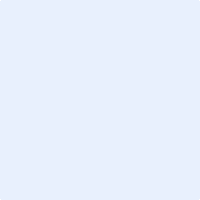 